           И Р К У Т С К А Я  О Б Л А СТ Ь                                    Т УЛУНСКИЙ РАЙОН                                    Администрация                     Афанасьевского сельского поселения                     П О С Т А Н О В Л Е Н И Е«26 » августа 2020 года                  	№ 27-ПГд. АфанасьеваО признании утратившими силу постановлений администрации Афанасьевского сельского поселенияВ соответствии с изменениями, внесенными в Соглашение об осуществлении Управлением Федерального казначейства по Иркутской области отдельных функций по исполнению бюджета Афанасьевского муниципального образования при кассовом обслуживании исполнения бюджета Афанасьевского сельского поселения от 12 февраля 2020 года, в части проведения и учета операций со средствами бюджета, источником финансового обеспечения которых являются межбюджетные трансферты, предоставляемые из областного бюджета местным бюджетам в форме субсидий, субвенций и иных межбюджетных трансфертов, имеющих целевое назначение,ПОСТАНОВЛЯЮ:1. Постановление от «01» сентября 2017 года № 29-ПГ «О порядке санкционирования оплаты денежных обязательств получателей средств бюджета Афанасьевского муниципального образования, источником финансового обеспечения которых являются предоставляемые из бюджета Иркутской области бюджету Афанасьевского муниципального образования межбюджетные трансферты в форме субсидий, субвенций и иных межбюджетных трансфертов, имеющих целевое назначение».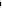 2. Опубликовать настоящее постановление в газете «Афанасьевский вестник» и разместить на официальном сайте администрации Афанасьевского сельского поселения в информационно-телекоммуникационной сети «Интернет».Глава Афанасьевского сельского поселения                                                          В.Ю. Лобанов